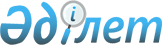 Об установлении перечня категорий граждан, пользующихся физкультурно-оздоровительными услугами бесплатно или на льготных условиях, за исключением инвалидов, а также размеров льгот по Казалинскому районуПостановление Казалинского районного акимата Кызылординской области от 21 июля 2015 года N 188. Зарегистрировано Департаментом юстиции Кызылординской области 18 августа 2015 года N 5105

      В соответствии со статьей 48 Закона Республики Казахстан от 3 июля 2014 года «О физической культуре и спорте» акимат Казалинского района ПОСТАНОВЛЯЕТ:



      1. Установить перечень категорий граждан, пользующихся физкультурно-оздоровительными услугами бесплатно или на льготных условиях, за исключением инвалидов, а также размеры льгот по Казалинскому району согласно приложению.



      2. Контроль за исполнением настоящего постановления возложить на заместителя акима Казалинского района Жарылкап Б.



      3. Настоящее постановление вводится в действие со дня первого официального опубликования.      Исполняющий обязанности

      акима района                                Б. Жарылкап

Прилжожение к постановлению

      акимата Казалинского района

      от «21» июля 2015 года № 188       

Перечень категорий граждан, пользующихся физкультурно-оздоровительными услугами бесплатно или на льготных условиях, за исключением инвалидов, а также размеры льгот по Казалинскому району* Примечание: Данный перечень распространяется на государственные физкультурно- оздоровительные и спортивные сооружения.
					© 2012. РГП на ПХВ «Институт законодательства и правовой информации Республики Казахстан» Министерства юстиции Республики Казахстан
				№

п/пКатегории гражданРазмеры льгот1.Дети до 7 летБесплатно2.Дети – школьники из многодетных семейБесплатно3.Дети оставшийся без попечения родителейБесплатно4.Спортсмены ветераныБесплатно5.ШкольникиЛьготы в размере 50% от стоимости оказываемых спортивных и физкультурно-оздоровительных услуг6.СтудентыЛьготы в размере 50% от стоимости оказываемых спортивных и физкультурно-оздоровительных услуг7.ПенсионерыЛьготы в размере 50% от стоимости оказываемых спортивных и физкультурно-оздоровительных услуг